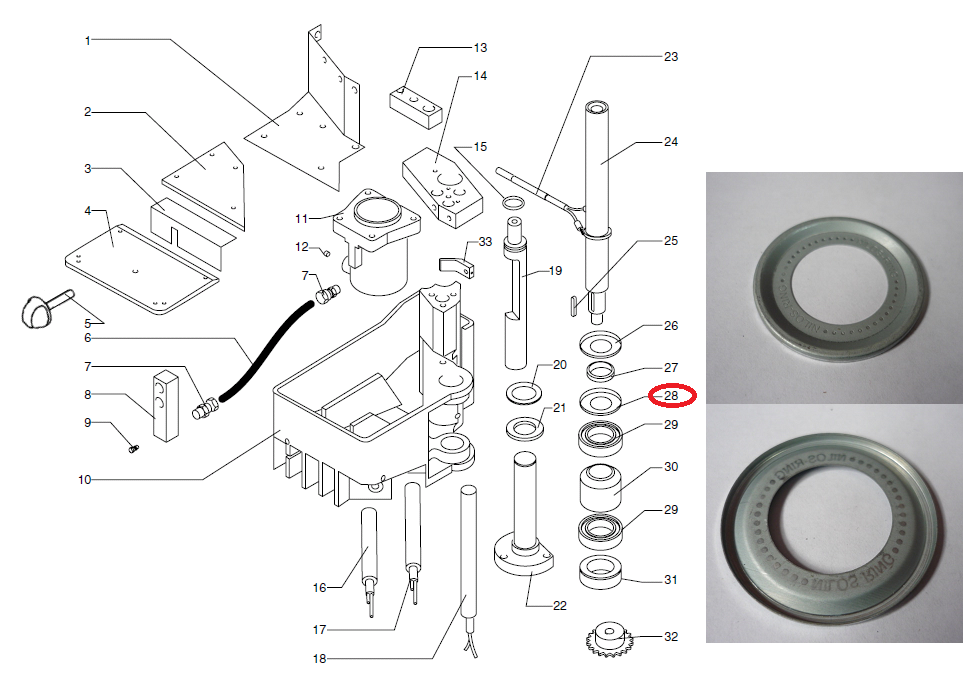 Код из 1САртикулНаименование/ Бренд/ПоставщикГабаритыД*Ш*В,ммМасса,грМатериалМесто установки/НазначениеF00377730000624072GКольцо 6005 0000624072GМеталлКромкооблицовочный станок ME25/ME30F00377730000624072GМеталлКромкооблицовочный станок ME25/ME30F00377730000624072GSCMМеталлКромкооблицовочный станок ME25/ME30